Приложение №2 к приказу № 72 от 31.08.2020 г.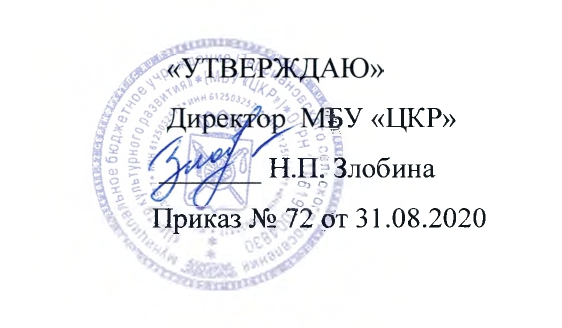 Расписание работы клубных формированийс 01.09.2020Расписание работы любительских объединенийс 01.09.2020№п\п№п\пНаименование клубного формированияНаименование клубного формированияДни неделиДни неделиДни неделиДни неделиДни неделиДни неделиДни неделиДни неделиДни неделиДни неделиДни неделиДни неделиДни неделиДни неделиДни недели№п\п№п\пНаименование клубного формированияНаименование клубного формированияПонедельник Понедельник     Вторник    ВторникСредаСредаЧетвергЧетвергПятницаПятница Суббота СубботаВоскресеньеВоскресеньеВоскресеньеКлепина А.Н.Клепина А.Н.Клепина А.Н.Клепина А.Н.Клепина А.Н.Клепина А.Н.Клепина А.Н.Клепина А.Н.Клепина А.Н.Клепина А.Н.Клепина А.Н.Клепина А.Н.Клепина А.Н.Клепина А.Н.Клепина А.Н.Клепина А.Н.Клепина А.Н.Клепина А.Н.Клепина А.Н.11Кружок  «Мир в объективе»(1-я группа)Кружок  «Мир в объективе»(1-я группа)1430-16301430-16301100-13001100-13001100-13001100-13001100-1300Кружок  «Мир в объективе»(2-я группа «Новичок»)Кружок  «Мир в объективе»(2-я группа «Новичок»)1500-17001500-1700900- 1100900- 1100900- 1100900- 1100900- 1100Юные журналисты (любительское объединение)Юные журналисты (любительское объединение)1500-17001500-17001300- 15001300- 15001300- 15001300- 15001300- 1500Осадчая Е.С.Осадчая Е.С.Осадчая Е.С.Осадчая Е.С.Осадчая Е.С.Осадчая Е.С.Осадчая Е.С.Осадчая Е.С.Осадчая Е.С.Осадчая Е.С.Осадчая Е.С.Осадчая Е.С.Осадчая Е.С.Осадчая Е.С.Осадчая Е.С.Осадчая Е.С.Осадчая Е.С.Осадчая Е.С.Осадчая Е.С.22Кружок  «Палитра»Кружок  «Палитра»1400-17001400-17001400-17001400-170033Кружок  «Акварелька»Кружок  «Акварелька»1500-17001500-17001500-17001500-170044Кружок «Цветные ладошки» (1-я группа)Кружок «Цветные ладошки» (1-я группа)1700-18001700-180044Кружок «Цветные ладошки»(2-я группа)Кружок «Цветные ладошки»(2-я группа)1100-12001100-120044Кружок «Цветные ладошки»(3-я группа)Кружок «Цветные ладошки»(3-я группа)1000-11001000-110055Кружок «Волшебный песок»(Индивидуальные занятия)Кружок «Волшебный песок»(Индивидуальные занятия)1400-15001700-18001400-15001700-18001700-18001700-18001400-15001400-15001700-18001700-1800Собина И.А.Собина И.А.Собина И.А.Собина И.А.Собина И.А.Собина И.А.Собина И.А.Собина И.А.Собина И.А.Собина И.А.Собина И.А.Собина И.А.Собина И.А.Собина И.А.Собина И.А.Собина И.А.Собина И.А.Собина И.А.Собина И.А.66Хореографический кружок «Апельсин» (средняя группа)Хореографический кружок «Апельсин» (средняя группа)Хореографический кружок «Апельсин» (средняя группа)1830-20301830-20301830-20301830-2030  1300- 1600  1300- 1600  1300- 160077Хореографический кружок «Апельсин» (младшая группа)	        Хореографический кружок «Апельсин» (младшая группа)	        Хореографический кружок «Апельсин» (младшая группа)	        1700-18301700-18301700-18301700-1830 1100-1300 1100-1300 1100-130088Хореографический кружок «Калейдоскоп»Хореографический кружок «Калейдоскоп»Хореографический кружок «Калейдоскоп»1600 -17001600 -17001600-17001600-170099Индивидуальные занятияИндивидуальные занятияИндивидуальные занятия1500-16001500-16001500-16001500-1600  1600-1800  1600-1800  1600-1800Воронкова О.Б.Воронкова О.Б.Воронкова О.Б.Воронкова О.Б.Воронкова О.Б.Воронкова О.Б.Воронкова О.Б.Воронкова О.Б.Воронкова О.Б.Воронкова О.Б.Воронкова О.Б.Воронкова О.Б.Воронкова О.Б.Воронкова О.Б.Воронкова О.Б.Воронкова О.Б.Воронкова О.Б.Воронкова О.Б.Воронкова О.Б.Воронкова О.Б.1010Кружок «Мир  информационных технологий» (возрастная группа)Кружок «Мир  информационных технологий» (возрастная группа)Кружок «Мир  информационных технологий» (возрастная группа)1030- 12001030- 12001030-12001030-12001111Кружок «Мир  информационных технологий» ( детская группа №1)  Кружок «Мир  информационных технологий» ( детская группа №1)  Кружок «Мир  информационных технологий» ( детская группа №1)    1030-1200  1030-12001212Кружок «Мир  информационных технологий» ( детская группа №2 )Кружок «Мир  информационных технологий» ( детская группа №2 )Кружок «Мир  информационных технологий» ( детская группа №2 )1200-13301200-13301313Кружок «Мир  информационных технологий» ( «Супер разум» )Кружок «Мир  информационных технологий» ( «Супер разум» )Кружок «Мир  информационных технологий» ( «Супер разум» )1330- 15001330- 1500      Бараниченко К.А.      Бараниченко К.А.      Бараниченко К.А.      Бараниченко К.А.      Бараниченко К.А.      Бараниченко К.А.      Бараниченко К.А.      Бараниченко К.А.      Бараниченко К.А.      Бараниченко К.А.      Бараниченко К.А.      Бараниченко К.А.      Бараниченко К.А.      Бараниченко К.А.      Бараниченко К.А.      Бараниченко К.А.      Бараниченко К.А.      Бараниченко К.А.      Бараниченко К.А.      Бараниченко К.А.1515Кружок «Рок-н-рол»(с  7-9 лет)Кружок «Рок-н-рол»(с  7-9 лет)Кружок «Рок-н-рол»(с  7-9 лет)900- 1100900- 1100900- 1100900- 1100900- 1100900- 11001616Кружок «Рок-н-рол»(6-7лет)Кружок «Рок-н-рол»(6-7лет)Кружок «Рок-н-рол»(6-7лет)1500- 17001500- 17001500- 17001500- 17001500- 17001500- 17001717Кружок «Рок-н-рол» ( 4-6 лет)Кружок «Рок-н-рол» ( 4-6 лет)Кружок «Рок-н-рол» ( 4-6 лет)1700- 19001700- 19001700- 19001700- 19001700- 19001700- 1900         Костик С.Д.         Костик С.Д.         Костик С.Д.         Костик С.Д.         Костик С.Д.         Костик С.Д.         Костик С.Д.         Костик С.Д.         Костик С.Д.         Костик С.Д.         Костик С.Д.         Костик С.Д.         Костик С.Д.         Костик С.Д.         Костик С.Д.         Костик С.Д.         Костик С.Д.         Костик С.Д.         Костик С.Д.         Костик С.Д.19191919Кружок «Авиамоделирование»Кружок «Авиамоделирование»1500 -18001500 -18001500 -18001500 -1800900 -1200900 -1200900 -1200Косенко Б.В.Косенко Б.В.Косенко Б.В.Косенко Б.В.Косенко Б.В.Косенко Б.В.Косенко Б.В.Косенко Б.В.Косенко Б.В.Косенко Б.В.Косенко Б.В.Косенко Б.В.Косенко Б.В.Косенко Б.В.Косенко Б.В.Косенко Б.В.Косенко Б.В.Косенко Б.В.Косенко Б.В.Косенко Б.В.20202020Клуб «Белая ладья» (1 группа)Клуб «Белая ладья» (1 группа)1500- 16001500- 16001500- 16001500- 160021212121Клуб «Белая ладья» (2 группа)Клуб «Белая ладья» (2 группа)1600- 17001600- 17001600- 17001600- 1700Артамонова И. В.Артамонова И. В.Артамонова И. В.Артамонова И. В.Артамонова И. В.Артамонова И. В.Артамонова И. В.Артамонова И. В.Артамонова И. В.Артамонова И. В.Артамонова И. В.Артамонова И. В.Артамонова И. В.Артамонова И. В.Артамонова И. В.Артамонова И. В.Артамонова И. В.Артамонова И. В.Артамонова И. В.Артамонова И. В.22222222Ментальная математика (1 гр)Ментальная математика (1 гр)800 -900800 -900800 -900800 -90023232323Ментальная математика (2 гр)Ментальная математика (2 гр)900 -1000900 -1000900 -1000900 -1000Луцевич Е.Г.Луцевич Е.Г.Луцевич Е.Г.Луцевич Е.Г.Луцевич Е.Г.Луцевич Е.Г.Луцевич Е.Г.Луцевич Е.Г.Луцевич Е.Г.Луцевич Е.Г.Луцевич Е.Г.Луцевич Е.Г.Луцевич Е.Г.Луцевич Е.Г.Луцевич Е.Г.Луцевич Е.Г.Луцевич Е.Г.Луцевич Е.Г.Луцевич Е.Г.Луцевич Е.Г.24242424Вокальная студия «Созвездие»Вокальная студия «Созвездие»1030 -15001030 -15001030 -15001030 -1500Даньков В.А.Даньков В.А.Даньков В.А.Даньков В.А.Даньков В.А.Даньков В.А.Даньков В.А.Даньков В.А.Даньков В.А.Даньков В.А.Даньков В.А.Даньков В.А.Даньков В.А.Даньков В.А.Даньков В.А.Даньков В.А.Даньков В.А.Даньков В.А.Даньков В.А.Даньков В.А.25252525Делаем самиДелаем сами1500 -18001500 -18001500 -18001500 -18001000 -13001000 -13001000 -1300Шульга К.С.Шульга К.С.Шульга К.С.Шульга К.С.Шульга К.С.Шульга К.С.Шульга К.С.Шульга К.С.Шульга К.С.Шульга К.С.Шульга К.С.Шульга К.С.Шульга К.С.Шульга К.С.Шульга К.С.Шульга К.С.Шульга К.С.Шульга К.С.Шульга К.С.Шульга К.С.26262626Волшебная глина (от 6 до 8 лет)Волшебная глина (от 6 до 8 лет)1000 -11001000 -11001100 -12001100 -12001100 -12001100 -120027272727Волшебная глина (от 6 до 8 лет)Волшебная глина (от 6 до 8 лет)1100 -12001100 -12001100 -12001100 -12001500 -16001500 -16001200 -13001200 -13001200 -13001200 -130028282828Скульптурная лепка (от 40 лет)Скульптурная лепка (от 40 лет)1300 -14001300 -14001300 -14001300 -14001300 -14001300 -14001300 -140029292929Скульптурная лепка (от 8 до 14 лет)Скульптурная лепка (от 8 до 14 лет)1400 -15001400 -15001500 -16001500 -16001300 -14001300 -14001400 -15001400 -15001400 -150030303030Оранжевый котёнок (от 3 до 5 лет)Оранжевый котёнок (от 3 до 5 лет)1000 -11001000 -11001000 -11001000 -11001000 -11001000 -11001000 -11001000 -1100Яровенко Т.М.Яровенко Т.М.Яровенко Т.М.Яровенко Т.М.Яровенко Т.М.Яровенко Т.М.Яровенко Т.М.Яровенко Т.М.Яровенко Т.М.Яровенко Т.М.Яровенко Т.М.Яровенко Т.М.Яровенко Т.М.Яровенко Т.М.Яровенко Т.М.Яровенко Т.М.Яровенко Т.М.Яровенко Т.М.Яровенко Т.М.Яровенко Т.М.31313131Кружок лепки «Мукосолька»Кружок лепки «Мукосолька»1000 -12001000 -12001000 -12001000 -12001000 -120032323232Кружок лепки «МастерОК»Кружок лепки «МастерОК»1400 -16001400 -16001400 -160033333333Кружок шитья «Волшебная иголочка»Кружок шитья «Волшебная иголочка»1500 -17001500 -170034343434Кружок лент «Волшебная ленточка»Кружок лент «Волшебная ленточка»1500 -17001500 -170035353535Кружок по интересам «60+»Кружок по интересам «60+»1000 -12001000 -12001000 -12001000 -12001000 -12001000 -120036363636Кружок шитья для взрослыхКружок шитья для взрослых1600 -18001600 -18001700 -19001700 -1900№п\п№п\пНаименование клубного формированияДни неделиДни неделиДни неделиДни неделиДни неделиДни неделиДни неделиДни неделиДни неделиДни неделиДни неделиДни неделиДни неделиДни неделиДни недели№п\п№п\пНаименование клубного формированияПонедельник Понедельник     Вторник    ВторникСредаСредаЧетвергЧетвергПятницаПятница Суббота СубботаВоскресеньеВоскресеньеВоскресеньеКлепина А.Н.Клепина А.Н.Клепина А.Н.Клепина А.Н.Клепина А.Н.Клепина А.Н.Клепина А.Н.Клепина А.Н.Клепина А.Н.Клепина А.Н.Клепина А.Н.Клепина А.Н.Клепина А.Н.Клепина А.Н.Клепина А.Н.Клепина А.Н.Клепина А.Н.Клепина А.Н.11Юные журналисты 1500-17001500-17001300- 15001300- 15001300- 15001300- 15001300- 1500Переяслова Е.ВПереяслова Е.ВПереяслова Е.ВПереяслова Е.ВПереяслова Е.ВПереяслова Е.ВПереяслова Е.ВПереяслова Е.ВПереяслова Е.ВПереяслова Е.ВПереяслова Е.ВПереяслова Е.ВПереяслова Е.ВПереяслова Е.ВПереяслова Е.ВПереяслова Е.ВПереяслова Е.ВПереяслова Е.ВПереяслова Е.В22Музыкальная гостиная «Играет орган»Музыкальная гостиная «Играет орган»900- 1330900- 1330        Целенко Р.А.        Целенко Р.А.        Целенко Р.А.        Целенко Р.А.        Целенко Р.А.        Целенко Р.А.        Целенко Р.А.        Целенко Р.А.        Целенко Р.А.        Целенко Р.А.        Целенко Р.А.        Целенко Р.А.        Целенко Р.А.        Целенко Р.А.        Целенко Р.А.        Целенко Р.А.        Целенко Р.А.        Целенко Р.А.        Целенко Р.А.33Любительское объединение «Барабаны»Любительское объединение «Барабаны»Любительское объединение «Барабаны»1000-17001000-17001000-17001000-1700Зубкова А.М.Зубкова А.М.Зубкова А.М.Зубкова А.М.Зубкова А.М.Зубкова А.М.Зубкова А.М.Зубкова А.М.Зубкова А.М.Зубкова А.М.Зубкова А.М.Зубкова А.М.Зубкова А.М.Зубкова А.М.Зубкова А.М.Зубкова А.М.Зубкова А.М.Зубкова А.М.Зубкова А.М.44Театральная студия «Радужный кот» (младшая группа)Театральная студия «Радужный кот» (младшая группа)Театральная студия «Радужный кот» (младшая группа)1100 -12001100 -12001100 -120055Театральная студия «Радужный кот» (средняя группа)Театральная студия «Радужный кот» (средняя группа)Театральная студия «Радужный кот» (средняя группа)1200 -13001200 -13001200 -130066Театральная студия «Радужный кот» (старшая группа)Театральная студия «Радужный кот» (старшая группа)Театральная студия «Радужный кот» (старшая группа)1800 -19001800 -19001400 -16001400 -16001400 -1600